3. pielikums Ministru kabineta 2018. gada 17. aprīļanoteikumiem Nr. 222 Jūrmalas ostas robežas Rīgas ielā 2A 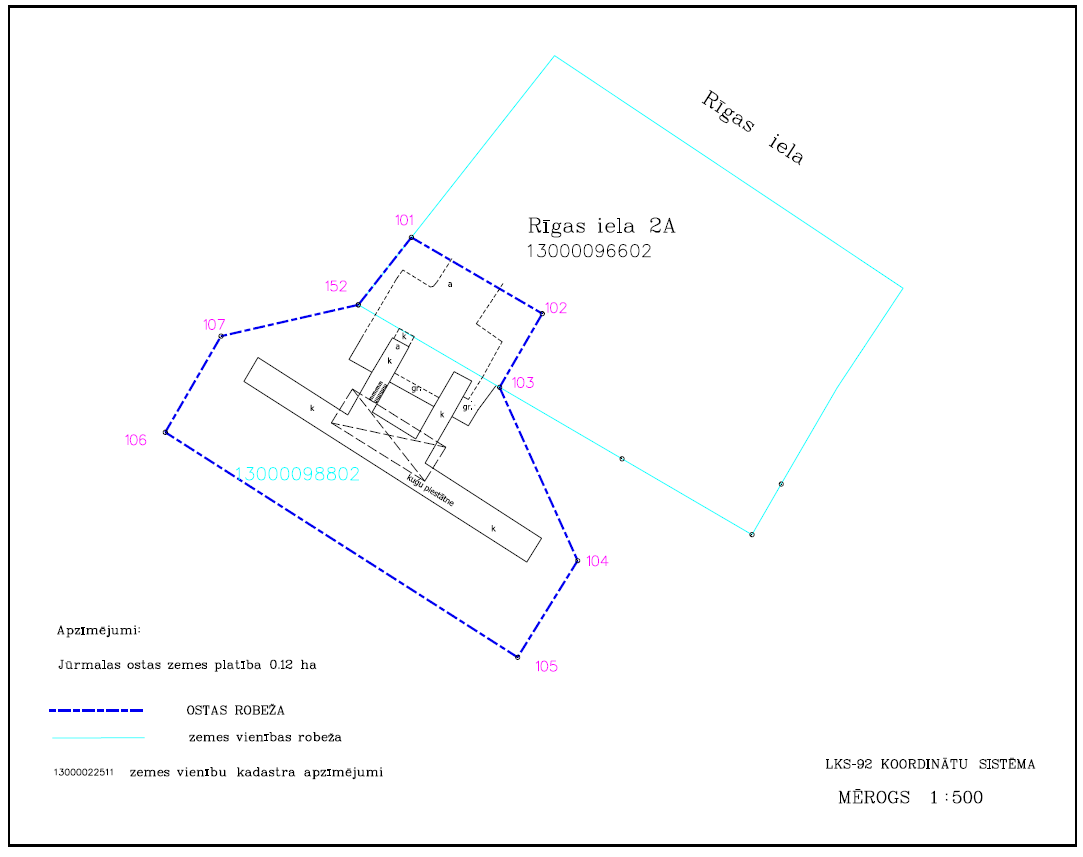 Satiksmes ministrs 	Uldis Augulis